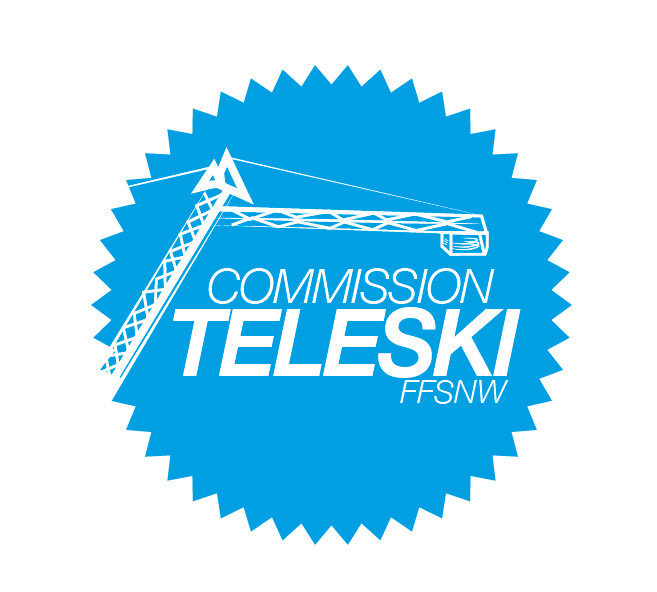 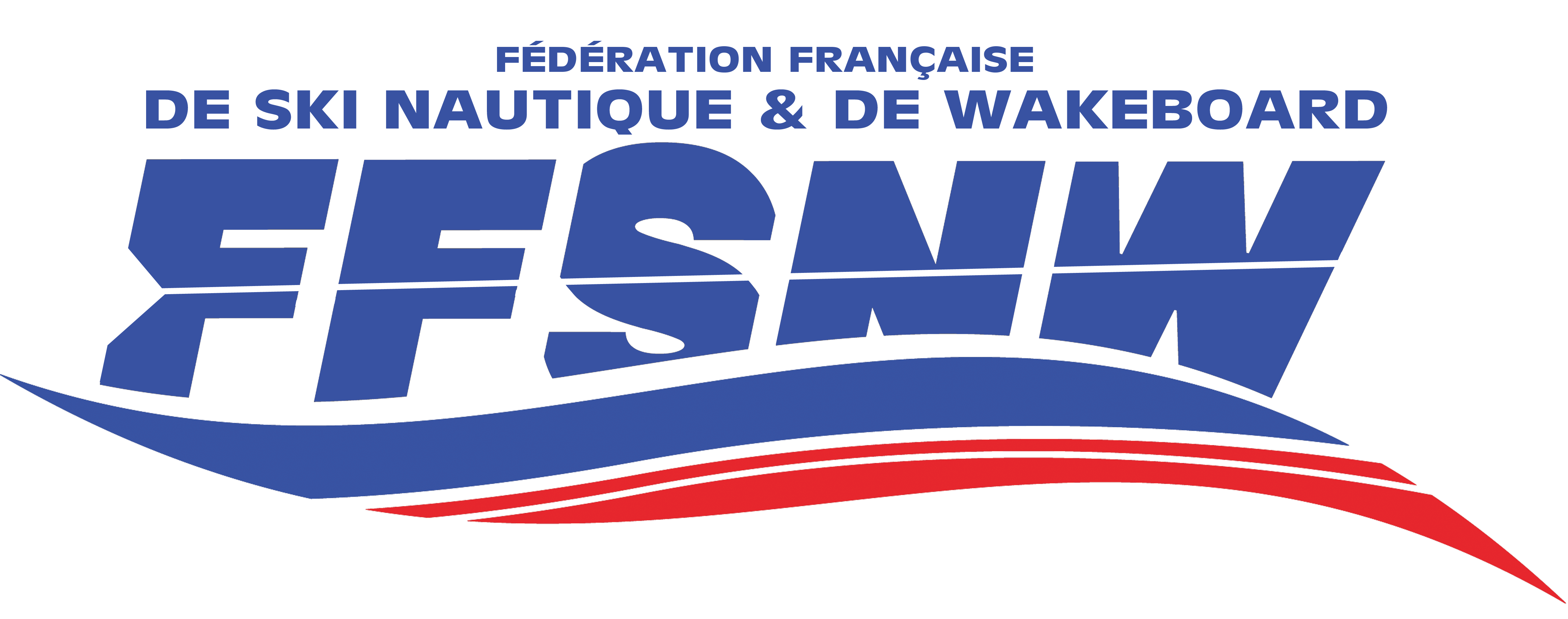 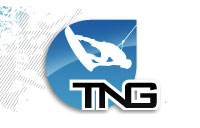 Championnats de ligue MPYNom du Wake Park : TNGDate de l’évènement : 10 Septembre 2016Equipe de juge :Set up module (type/longueur / hauteur) :- 2 L Kicker 1 S	- butter- flat barre- barre en montée- rail tic-tac- table- Roof top-  Fun Box 	- step up- pyramide + slide module unit Chef JugeJuge 2Juge 3Juge 4NomRouxNUNESCoulonvallePrénomDidierGeorgesAlexandreNiveau juge2*1*1*Souhait formation